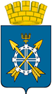 Муниципальное автономное общеобразовательное учрежденияЗаводоуковского городского округа«Бигилинская средняя общеобразовательная школа имени первого директора, отличника народного образования СССР А.П.Горохова»(МАОУ «Бигилинская СОШ») Рабочая программа по физикедля 10 класса2 часа в неделю (68 ч)Автор-составительН.Л. Панюковаучитель математики, информатики и физики2017с. БигилаПОЯСНИТЕЛЬНАЯ ЗАПИСКАРабочая программа по физике разработана в соответствии с Федеральным государственным образовательным стандартом основного общего образования (приказ Министерства образования и науки РФ № 1897 от 17.12.2010), Примерной основной образовательной программы основного общего образования (08.04.2015) г., программой « Физика.10-11 классы» авторы программы: Г.Я Мякишев, Б.Б Буховцев, Н.Н Стоцкий. М.: Дрофа 2007 г. Учебник,  образовательной программы МАОУ «Бигилинская СОШ», утвержденной приказом №1 от 09.01.2014г., учебного плана МАОУ «Бигилинской СОШ» на 2017-2018 учебный год, утвержденного приказом № 140-ОД от 06.06.2017.Рабочая программа по физике разработана на основе примерной  программы среднего (полного) общего образования по физике. 10-11 классы. Базовый уровень. Составители: И.Г. Саенко, В.С.Данюшенков, О.В. Коршунова, Н.В. Шаронова, Е.П. Левитан, О.Ф. Кабардин, В.А. Орлов; «Просвещение», 2010 г; («Программа по физике для 10-11 классов общеобразовательных учреждений (базовый и профильный уровни), авторы программы В.С.Данюшенков, О.В. Коршунова), в соответствии с выбранным учебником: Физика -10 класс базовый уровень, автор Г.Я Мякишев, Б.Б Буховцев, Н.Н Стоцкий; М, «Просвещение» 2008.            Программа по физике включает в себя четыре раздела: пояснительную записку; основное содержание,  тематическое планирование, оснащение учебного процесса.Общая характеристика учебного предмета            Физика как наука наиболее общих законах природы, выступая в качестве учебного предмета в школе, вносит существенный вклад в систему знаний об окружающем мире. Она раскрывает роль науки в экономическом и культурном развитии общества, способствует формированию современного мировоззрения. Для решения задач формирования основ научного мировоззрения, развития интеллектуальных способностей и познавательных интересов школьников в процессе изучения физики. Основное внимание уделяется не передаче суммы готовых знаний, а знакомству с методами научного познания окружающего мира, постановке проблем, требующих от учащихся самостоятельной деятельности по их  решению.Цели изучения физики:Освоение знаний о механических, тепловых, электромагнитных и квантовых явлениях, величинах, характеризующих эти явления, законах, которыми они подчиняются, о методах научного познания природы и формирование на этой основе представлений о физической картине мира;Овладение умениями проводить наблюдения природных явлений, описывать и обобщать результаты наблюдений, использовать простые измерительные приборы для изучения физических явлений; представлять результаты  наблюдений или измерений с помощью таблиц, графиков и выявлять на этой основе эмпирические зависимости; применять полученные знания для объяснения разнообразных природных явлений и процессов, принципов действия важнейших технических устройств, для решения физических задач;Развитие познавательных интересов, интеллектуальных способностей в процессе решения интеллектуальных проблем, физических задач и выполнения экспериментальных исследований; способности к самостоятельному приобретению новых знаний по физике в соответствии с жизненными потребностями и интересами;Воспитание убеждённости в познавательности окружающего мира, в необходимости разумного использования достижений науки и технологий для дальнейшего развития человеческого общества, уважения к творцам науки и техники; отношения к физике как элементу общечеловеческой культуры;Применение полученных знаний и умений для решения практических задач повседневной жизни, для обеспечения безопасности. Общеучебные умения, навыки и способы деятельности.На основании целей сформированы конкретные задачи:Развитие мышления учащихся, формирование у них самостоятельно приобретать и применять знания, наблюдать и объяснять физические явления;Овладение знаниями об экспериментальных фактах, понятиях, законах, теориях, методах физической науки; о современной научной картине мира, о широких возможностях применения физических законов в технике и технологии;Усвоение школьниками идей единства строения материи и неисчерпаемости процесса её познания, понимания роли практики в познании физических явлений и законов;Формирование познавательного интереса к физике и технике, развитие творческих способностей, подготовка к продолжению образования и сознательному выбору профессии.Ценностные ориентиры содержания предмета:по содержанию образования: перечень элементов учебной информации, предъявляемый учащимся из обязательного минимума содержания основного общего образования и вышеназванной авторской программы и учебников соответственно по разделам.по организации учебного процесса: в виде графика прохождения учебных элементов, включающего примерные сроки изучения разделов (тем), структурной последовательности прохождения учебных элементов по классам, по четвертям; количество часов, отведенных на изучение определенного раздела. Эти рекомендации отражены в календарно- тематическом планировании.по уровню сформированности  у школьников умений и навыков, указанных в «требованиях к уровню подготовленности выпускников» основной школы в рамках как инвариантной составляющей, так и рабочей программы, т.е описание деятельностной форме необходимого минимума предметного содержания образования и специальных учебных умений, которыми в обязательном порядке должны овладеть учащиеся. Эти рекомендации по разделам и темам в соответствии с программой отражены в графе «требования» и включают три направления:освоение экспериментального метода научного познания;владение основными понятиями и законами физики;умение воспринимать и перерабатывать учебную информацию.по содержанию и количеству лабораторных работ; по количеству контрольных работ; по урочным демонстрациям, отраженным в календарно – тематическом планировании в соответствующих графах.На основе требований Государственного общеобразовательного стандарта в содержании календарно – тематического планирования предусмотрено формирование у школьников общеучебных умений и навыков, универсальных способов деятельности и ключевых компетенций. Приоритетами на этапе основного общего образования являются:Познавательная деятельность:Использование для познания окружающего мира различных естественнонаучных методов: наблюдения, измерения, эксперимента, моделирования;Формирование умений различать факты, гипотезы, причины, следствия, доказательства, законы, теории;Овладения адекватными способами решения теоретических и экспериментальных задач;Приобретения опыта выдвижения гипотез для объяснения известных фактов и экспериментальной проверки выдвигаемых гипотез.Информационно- коммуникативная деятельность:Владение монологической и диалогической речью, развитие способности понимать точку зрения собеседника и признавать право на иное мнение;Использование для решения познавательных и коммуникативных задач различных источников информации.Рефлексивная деятельность:  Владения навыками контроля и оценки своей деятельности, умение предвидеть возможные результаты своих действий;Организация учебной деятельности: постановка цели, планирование, определение оптимального соотношения цели и средств.Знание физических законов необходимых для изучения химии, биологии, физической географии, технологии, ОБЖ.ОСНОВНЫЕ МЕТОДЫ И ФОРМЫ ОБУЧЕНИЯ:Методы и формы обучения выбираются в зависимости от выдвигаемых целей и задач. Виды контроля знаний: самостоятельные работы, фронтальные устные опросы, физические диктанты, контрольные работы, зачетные, исследовательские домашние работы.Место предмета в учебном плане: Федеральный базисный учебный план для образовательных  учреждений Российской Федерации отводит 68 часов из расчета 2 часа в неделю.ОСНОВНОЕ СОДЕРЖАНИЕМеханика 23 чОсновы кинематики 9 чМеханическое движение. Относительность движения. Система отсчета. Перемещение. Уравнение равномерного прямолинейного движения. Мгновенная скорость. Ускорение. Равноускоренное движение. Свободное падение. Движение с постоянным ускорением свободного падения. Движение тел. Поступательное движение. Вращательное движение. Центростремительное ускорение.Фронтальная лабораторная работа:Изучение движения тела по окружности.Демонстрации: Относительность движения; прямолинейное и криволинейное движение; спидометр; сложение перемещений; направление скорости придвижении по окружности.Актуальная тематика для региона Расчет характеристик движения велосипедистов на стадионе Центра зимних видов спорта «Сосновый бор». Расчет пройденного пути и средней скорости движения на стадионе Центра зимних видов спорта «Сосновый бор».. Расчет дальности, высоты и времени полета теннисного,  баскетбольного и волейбольного мячей с использованием данных о спортивных площадках на стадионе Центра зимних видов спорта «Сосновый бор».  Использование  продукции из гнутого металлического профиля, расчет его механических характеристик (ЗАО «Завод Тюменьремдормаш»). Применение законов статики в строительстве (ООО МПК «Стройметаллоконструкция»).Интеграция предметовБиология: соединение костей (рычаг)-7 кл., статическая работа (поддержка мышц позвоночника)-8 кл., амортизация стоп-8 кл.География: определение географических координат местности-6 кл., землетрясения и вулканы-5 кл., движение земной коры-6 кл.Информатика: моделирование всех видов движения (графики, таблицы, диаграммы), баллистическое движение (решение задач), методы научного познания-7-10 кл, решение задач по алгоритму.Основы динамики 9 чВзаимодействие тел. Законы Ньютона. Инерциальная система отсчета. Материальная точка. Масса сила. Сложение сил. Равнодействующая  сила. Силы в механике. Гравитационные силы. Закон всемирного тяготения. Сила тяжести и вес. Первая космическая скорость. Сила упругости. Закон Гука. Деформация и силы упругости. Силы трения.Фронтальная лабораторная работа:Измерение жесткости пружиныДемонстрации:Взаимодействие тел; проявление инерции. Сравнение масс тел. Второй закон Ньютона. Измерение сил. Сложение сил, действующих на тело под углом к друг другу. Третий  закон Ньютона. Зависимость силы упругости при деформации пружины.Законы сохранения 4 чИмпульс тела. Закон сохранения импульса. Реактивное движение. Работа и мощность. Потенциальная и кинетическая энергии. Закон сохранения механической энергии.Фронтальная лабораторная работа:Изучение сохранения механической энергии.Демонстрации:Закон сохранения импульса; реактивное движение; модель ракеты; изменение энергии при совершении механической работы; переход энергии из одного вида в другой.Основы статики 1чУсловие равновесия тел. Условия равновесия твердого тела.Молекулярная физика 21 ч1. Основы молекулярно – кинетической теории 12 ч.Основы положения молекулярно-кинетической теории. Свойство газов, жидкостей и твердых тел. Диффузия. Броуновское движение. Количество вещества. Масса и размеры молекул. Молярная масса. Идеальный газ. Средняя кинетическая энергия поступательного движения молекул. Основное уравнение молекулярно – кинетической теории. Абсолютная температура. Средняя квадратичная скорость молекул. Измерение скоростей молекул газа. Уравнение состояния идеального газа. Газовые законы. Уравнение Менделеева – Клапейрона. Изменение агрегатного состояния вещества. Насыщенный пар. Кипение. Влажность воздуха. Кристаллические и аморфные тела.Фронтальная лабораторная работа:Экспериментальная проверка закона Гей-Люссака.Демонстрации:Механическая модель броуновского движения ; взаимосвязь между объемом, давлением и температурой для данной массы газа. Кипение воды при понижении давления. Рост кристаллов.Актуальная тематика для региона Создание особых условий (температура, влажность воздуха) для выращивания плодоовощной продукции в закрытом грунте  ЗАО «Ритза». Учет температуры и влажности воздуха в производстве кондитерских изделий (Кондитерское производство), при работе мельниц и элеваторов.  Задачи на расчет влажности воздуха  с использованием данных ООО «Кондитерская фабрика «Кураж», пекарня «Зоря», мини-пекарня ИП Степанова, комплекса хранения и переработки овощей КФХ «Дружба» (д. Дронова). Задачи на расчет упругих свойств металлов на основе данных ООО «Софит» (производство кованных изделий г. Ишим) .Задачи на расчет характеристик противопожарной двери  и определение энергии, которую она выдерживает на основе данных ООО «Дорхан-Тюмень».Оценка характеристик различных видов топлива (ЗАО «Антипинский нефтеперерабатывающий завод». Использование экологически чистых видов топлива (биотопливная энергетика, ЗАО «Загрос»)Интеграция предметовХимия: вещество, молекула, атомы, количество вещества-8 кл., тепловые эффекты-8 кл., приготовление растворов-8 кл., агрегатные состояния вещества (кристаллические решетки)-8 кл., газовые законы (характеристики газов при нормальных условиях)-8 кл.Биология: диффузия в органах дыхания-7 кл., терморегуляция -8 кл., осмос-клетка-10 кл., механизм вдоха и выдоха-8 кл, газообмен в легких и тканях-8 кл.География: виды топлива и их получение-9 кл., загрязнение среды продуктами сгорания топлива-9 кл.Информатика: графики изопроцессов, создание моделей агрегатного состояния вещества, моделирование фазовых переходов-7-11 кл., решение задач по алгориту. 2. Основы термодинамики  9 ч.Основные понятия термодинамики. Внутренняя энергия. Количество теплоты. Работа газа. Первый закон термодинамики. Применение первого закона термодинамики к изопроцессам. Необратимость тепловых процессов. Второй закон термодинамики. Принцип  действия тепловых машин. КПД тепловых двигателей.Основы электродинамики 22ч1. Электрическое поле 9 ч            Электрическое взаимодействие. Элементарный электрический заряд. Дискретность  электрического заряда. Закон сохранения электрического заряда. Закон Кулона. Кулоновская сила. Электрическое поле. Электростатическое поле. Напряженность электрического поля. Силовые линии. Однородное электрическое поле.            Диэлектрики в электрическом поле. Поляризация диэлектриков. Диэлектрическая проницаемость. Проводники в электрическом поле.            Работа электрического поля при перемещении заряда. Потенциальность электростатического поля. Разность потенциалов. Напряжение. Связь между напряжением и напряженностью однородного электрического поля.            Электрическая емкость. Конденсатор. Энергия электрического поля конденсатора.Демонстрации:Устройство и принцип действия электрометра;закон Кулона;электрическое поле заряженных шариков;проводники в электрическом поле;Устройство и принцип действия конденсатора постоянной и переменной электроемкости.Актуальная тематика для регионаУчет статического электричества при производстве, транспортировке и хранении жидкого топлива ОАО «НК «Роснефть», ЗАО «Антипинский нефтеперерабатывающий завод», ООО «Тобольск – Нефтехим», ООО «Западно-Сибирский нефтехимический комбинат», в работе ТЭЦ, АЗС, КСК.Учет статического электричества при переработке и копчении рыбы (г. Ишим, производственный комплекс переработки рыбы, ООО «Эра-98» Тюменский район,ООО «Тюменский завод нефтепромыслового оборудования» (Бейкер Хьюз) – производство нефтепогружного силового кабеля - проводника электрического тока с определенными характеристиками (удельное электрическое сопротивление, длина, площадь поперечного сечения, максимальное  значение напряжения и тока, масса единицы длины кабеля). Требования  к использованию  кабеля в условиях погружения  и эксплуатации в нефти. Производство аккумуляторов Тюменский аккумуляторный завод.Использование  информации об электроснабжении предприятий региона в качестве данных для составления и решения расчетных задачИспользование  информации об электроснабжении предприятий региона в качестве данных для составления и решения расчетных задач.Интеграция предметов:Химия: электролиз-9-11 кл, строение проводников, полупроводников и диэлектриков-9-11 кл.Биология: рефлекторная регуляция-8 кл.Информатика: устройство компьютера, р-n-переход-10 кл., электронно-лучевая трубка -10 кл., решение задач по алгоритму.2. Законы постоянного тока 13ч         Электрический ток. Сила тока. Сопротивление проводников. Закон Ома для участка цепи. Применение закона Ома для участка цепи к последовательному и параллельному соединениям проводников. Работа и мощность электрического тока.         Сторонние силы. ЭДС. Закон Ома для полной цепи. Ток короткого замыкания.         Носители свободных электрических зарядов в металлах, жидкостях, газах и вакууме. Полупроводники. Электропроводность полупроводников и её зависимость от температуры. Собственная и примесная проводимости проводников..Фронтальные лабораторные работы:Проверка формул для расчета общего сопротивления проводников при их последовательном и параллельном соединениях.Измерение ЭДС и внутреннего сопротивления источника тока.   Демонстрации:Распределение токов и напряжений в цепях с последовательным и параллельным соединениями проводников.Зависимость силы тока от ЭДС источника и полного сопротивления цепи.Зависимость сопротивления металлов от температуры.Сравнение электропроводности воды и раствора соли или кислоты.Календарно-тематическое планированиеЛабораторные работыРезультаты освоения курса физики за 10 классВладеть методами научного познанияСобирать установки для эксперимента по описанию, рисунку, схеме и проводить наблюдения изучаемых явленийИзмерять: температуру, объем, массу, силу (упругости, тяжести, трения скольжения), расстояние, промежуток времени, силу тока, напряжение, плотность, период колебаний маятника, фокусное расстояние собирающей линзы.Представлять результаты измерений в виде таблиц, графиков и выявлять эмпирические закономерности: измерение координаты тела от времени; силы упругости от удлинения пружины; силы тяжести от массы тела; массы вещества от его объема; температуры тела при теплообмене.Объяснить результаты наблюдений и экспериментов: смену дня и ночи в системе отсчета, связанной с Землей, и в системе отсчета связанной с Солнцем; большую сжимаемость газов; малую сжимаемость жидкостей и твердых тел; процессы испарения и плавления вещества; испарение жидкостей при любой температуре и ее охлаждение при испарении.Применять экспериментальные результаты для предсказания значения величин, характеризующих ход физических явлений: положение тела при его движении под действием силы; удлинение пружины под действием подвешенного груза; силу тока при заданном напряжении; значение температуры остывающей воды в заданный момент времени.Владеть основными понятиями и законами:Давать определения физических величин и формулировать физические законы.Описывать: физические явления и процессы; изменения и преобразования энергии при анализе: свободного падения тел, движение тел при наличии трения, колебаний нитяного и пружинного маятников, нагревания проводников электрическим током, плавления и испарения вещества.Вычислять : равнодействующую силу, используя второй закон Ньютона; импульс тела; кинетическую и потенциальную энергии.Строить изображение точки в плоском зеркале и собирающей линзе.Воспринимать, перерабатывать и предъявлять учебную информацию в различных формах (словесной, образной, символической).Называть: источники электрических и магнитных полей, способы их обнаружения; преобразование внутренней энергии в двигателях внутреннего сгорания, электрогенераторах, электронагревательных приборах;Приводить примеры: относительности движения тела в различных системах отсчета; изменения скорости тел под действием силы; деформации тел при взаимодействии; проявления закона сохранения импульса в природе и технике; колебательных  и волновых движений в природе и технике; экологических последствий работы двигателей внутреннего сгорания, тепловых, атомных, гидроэлектростанций;Читать и пересказывать текст учебника;Выделять главную мысль прочитанного текста, выделять главную мысль, находить в прочитанном тексте  ответы  на поставленные вопросы, конспектировать прочитанный текст.Определять промежуточные значения величин по таблицам результатов измерений и построенным графикам; характер тепловых процессов: нагревание, охлаждение, плавление, кипение; сопротивление металлического проводника (по графику зависимости силы тока от напряжения); период, амплитуду т частоту ( по графику колебаний)Проводить сравнительный анализ полученных результатов.Проводить физический экспериментОказывать первую медицинскую помощь при травмах, связанных с лабораторным оборудованием и бытовыми техническими средствами.Проверка знаний учащихсяОценка ответов учащихсяОценка «5» ставиться в том случае, если учащийся показывает верное понимание физической сущности рассматриваемых явлений и закономерностей, законов и теорий, а так же правильное определение физических величин, их единиц и способов измерения: правильно выполняет чертежи, схемы и графики; строит ответ по собственному плану, сопровождает рассказ собственными примерами, умеет применять знания в новой ситуации при выполнении практических заданий; может установить связь между изучаемым и ранее изученным материалом по курсу физики, а также с материалом, усвоенным при изучении других предметов.Оценка «4» ставиться, если ответ ученика удовлетворяет основным требованиям на оценку 5, но дан без использования собственного плана, новых примеров, без применения знаний в новой ситуации, 6eз использования связей с ранее изученным материалом и материалом, усвоенным при изучении др. предметов: если учащийся допустил одну ошибку или не более двух недочётов и может их исправить самостоятельно или с небольшой помощью учителя.Оценка «3» ставиться, если учащийся правильно понимает физическую сущность рассматриваемых явлений и закономерностей, но в ответе имеются отдельные пробелы в усвоении вопросов курса физики, не препятствующие дальнейшему усвоению вопросов программного материала: умеет применять полученные знания при решении простых задач с использованием готовых формул, но затрудняется при решении задач, требующих преобразования некоторых формул, допустил не более одной грубой ошибки и двух недочётов, не более одной грубой и одной негрубой ошибки, не более 2-3 негрубых ошибок, одной негрубой ошибки и трёх недочётов; допустил 4-5 недочётов.Оценка «2» ставится, если учащийся не овладел основными знаниями и умениями в соответствии с требованиями программы и допустил больше ошибок и недочётов чем необходимо для оценки «3».Оценка «1» ставится в том случае, если ученик не может ответить ни на один из поставленных вопросов.Оценка контрольных работОценка «5» ставится за работу,  выполненную  полностью без ошибок  и недочётов.Оценка «4» ставится за работу выполненную полностью, но при наличии в ней не более одной грубой и одной негрубой ошибки и одного недочёта, не более трёх недочётов.Оценка «3» ставится, если ученик правильно выполнил не менее 2/3 всей работы или допустил не более одной грубой ошибки и.двух недочётов, не более одной грубой ошибки и одной негрубой ошибки, не более трех негрубых ошибок,  одной  негрубой  ошибки   и  трех   недочётов,  при   наличии 4   -  5 недочётов.Оценка «2» ставится, если число ошибок и недочётов превысило норму для оценки 3 или правильно выполнено менее 2/3 всей работы.Оценка «1» ставится, если ученик совсем не выполнил ни одного задания.Оценка лабораторных работОценка «5» ставится, если учащийся выполняет работу в полном объеме с соблюдением необходимой последовательности проведения опытов и измерений; самостоятельно и рационально монтирует необходимое оборудование; все опыты проводит в условиях и режимах, обеспечивающих получение правильных результатов и выводов; соблюдает требования правил безопасности труда; в отчете правильно и аккуратно выполняет все записи, таблицы, рисунки, чертежи, графики, вычисления; правильно выполняет анализ погрешностей.Оценка «4» ставится, если выполнены требования к оценке «5» , но было допущено два – три недочета, не более одной негрубой ошибки и одного недочёта.Оценка   «3»   ставится,   если   работа  выполнена   не   полностью,   но  объем выполненной   части  таков,   позволяет  получить   правильные  результаты   и выводы: если в ходе проведения опыта и измерений были допущены ошибки.Оценка   «2»   ставится,   если   работа   выполнена   не   полностью   и   объем выполненной части работы не позволяет сделать правильных выводов: если опыты, измерения, вычисления, наблюдения производились неправильно.Оценка «1» ставится, если учащийся совсем не выполнил работу.Во всех случаях оценка снижается, если ученик не соблюдал требования правил безопасности груда.Оснащение учебного процесса:В кабинете имеется:Противопожарный инвентарь, аптечка с набором перевязочных средств и медикаментов,Инструкции по правилам безопасности, журнал регистрации инструктажа по правилам безопасности труда.На фронтальной стене размещены таблицы со шкалой электромагнитных волн, таблица приставок и единиц СИ, периодическая таблица Менделеева.Комплекты технических средств обучения: мультимедейный проектор наборы для демонстрации опытов и проведении лабораторных работ с учетом учебной программыКомплект тематических таблиц по всем разделам школьного курса физикиПортреты выдающихся физиков;Папки с разработками для выполнения самостоятельных и контрольных работ, тестов и зачетовПрезентации: оптика, построение в линзах, световые волны, переменный ток, виды излученийЭлектронное обеспечение: СD: «Открытая физика», «Сдаем ЕГЭ», тесты по физике, виртуальные лабораторные работы, диск к учебнику, видиозадачи, Электронные задачи ФилшманЛитератураЛитература для учителя:Бурова В.А., Никифорова Г.Г. фронтальные лабораторные занятия по физике, 7-11 кл.- М.: Просвещение, 1996гМарон А.Е., Марон Е.А. Дидактический материал. Физика 10-11кл- М.: Дрофа, 2002г.Малинин А.Н. Сборник вопросов и задач по физике  - М.: Просвещение, 2002г.Мякишев Г.Я\ Буховцев Б.Б; Сотский Н.Н. Физика 10 кл- М.: Просвещение, 2008гПерышкин А.В., Разумовский В.Г., Фабрикант В.А. Основы методики преподавания физики в средней школе.- М.: Просвещение, 1984г.Поляковский С.Е. Открытые уроки по физике 10-11 кл. М.: ООО «ВАКО», 2005гРымкевич А.П. Задачник по физике. – М.: Дрофа 1999 г  Литература для учащихся:Бурова В.А., Никифорова Г.Г. фронтальные лабораторные занятия по физике, 7-11 кл.- М.: Просвещение, 1996гМарон А.Е., Марон Е.А. Дидактический материал. Физика 10-11кл- М.: Дрофа, 2002г.3.Малинин А.Н. Сборник вопросов и задач по физике  - М.: Просвещение, 2002г.4.Мякишев Г.Я\ Буховцев Б.Б; Сотский Н.Н. Физика 10 кл- М.: Просвещение, 2008г5.Рымкевич А.П. Задачник по физике. – М.: Дрофа 1999гРассмотрена на заседании межпредметной группы  учителей естественно-математического цикла протокол №от «____» ________ 2017 г.Руководитель ___________/_____________________/СогласованаЗам. директора по УВР ___________/Л.В. Талалаева/«        » ___________2017 г.УТВЕРЖДАЮДиректор школы     __________/Л.М. Погудина/«        »_____________2017 г.Методы обученияФормы обученияИнформационно – развивающий, проблемно- поисковый, творчески – репродуктивный, репродуктивный, эвристический, исследовательский, групповой, частично – поисковый.Лекции, беседы, эвристическая беседа, индивидуальная работа по карточкам, решение задач, лабораторные работы, самостоятельная работа с литературой, исследовательская работа, коллективная мыследеятельность в малых группах.   №Название темыЧисло теорииЧисло лабораторных работЧасы на решение задачЧасы на контрольные и зачетные работыВсего часовΙМеханика9363\2231Кинематика412192Основы динамики4121\193.Законы сохранения1120\044.Статика1---1ΙΙМолекулярная физика9262\2211Основы молекулярно- кинетической теории6131\1122Основы термодинамики3221\19ΙΙΙЭлектродинамика8242221.Электрическое поле4-4192Законы постоянного тока525113Использовано347167\466Резерв учителя2По программе68№ДатаТемаТип урокаСодержаниеЗнание умения и навыкиДом заданиеПримечаниеМЕХАНИКА -23 чМЕХАНИКА -23 чМЕХАНИКА -23 чМЕХАНИКА -23 чМЕХАНИКА -23 чМЕХАНИКА -23 чМЕХАНИКА -23 чМЕХАНИКА -23 ч1.1Движение точки тела. Положение в пространстве. Система отсчета. ПеремещениеЭвристическая беседаВиды механического движения; система отсчета; особенности материальной точки. Введение понятия: путь, перемещение, траекторияЗнать различные виды мех.движения понимать смысл физических величин. Знать различия между путем и перемещением&1-5&6-7 упр1(2)2.2Скорость равномерного прямолинейного движения. Уравнение равномерного прямолинейного движения точки.Интеграция предметов:Информатика, математикаРасчет пройденного пути и средней скорости движения на стадионе Центра зимних видов спорта «Сосновый бор».Прямолинейное движение, скорость, понятие относительность движения. Сложение скоростей. Мгновенная скорость, её направление. Ускорение. Равноускоренное движение.Уравнение РПД, определение скорости, относительность движения. Уравнение ПРД, особенности сложения скоростей, ускорение&8 &9-11 упр 23.3Мгновенная скорость. Сложение Скоростей.Сам.раб с учебником Работа в группахГрафическое изображение скорости от времени для определенного вида движений. Перемещение и путь при определенном виде движения, различия, графикиУмение строить графики зависимости, решение задач. Определение перемещения и пути при определенном виде движения. Решение задая&13-14Упр 34.4Ускорение. Движение с постоянным ускорением.Комб.Свободное падение тел. Движение с постоянным ускорением свободного падения.Вывод формул для движения с ускорением свободного движения. Разбор задач& 15-16 упр 45.5Скорость при движении с постоянным ускорением. Уравнение движения с постоянным ускорениемСооб.нового материалаВывод уравнения равноускоренного движения.Особенности движения с постоянным ускорением. Решение задач&17 & 18- 196.6Равномерное движение по окружностиПрактическая работаИзучение движения по окружностиУмение делать выводы из опытаСм. тетрадь7.7Решение задачРабота в группахОсновные формулы по кинематикеПрименение теории при решении задачУпр 58.8Первый закон Ньютона Инерциальные системы отсчета. СилаЧастично- поисковыйЯвление инерции, сравнение масс взаимодействующих тел. Равноправие инерциальных систем отсчета. Принцип относительности Галилея. Понятие масса и силаФормирование знаний о причине движения. Инерциальные системы отсчета и принцип относительности в механике. Формирование знаний о массе и силе. Сложение сил.&20-22&28 &23.279.9Второй закон Ньютона. Третий закон НьютонаКомб.Второй закон Ньютона. Связь между ускорение и силой. Третий закон Ньютона. Равнодействующая силаПрименение второго закона Ньютона при решении задач. Применение третьего закона Ньютона при решении задач&24-25&2610.10Силы в природе. Гравитационные силы.Сила тяжестиБеседаСилы всемирного тяготения. Закон всемирного тяготения. Сила тяжести и вес. Свободное падение в близи поверхности ЗемлиСуществование сил в природе. Применение закона всемирного тяготения при решении задач. Сила тяжести и её вычисление. Ускорение свободного падения на поверхности Земли и других планет&29-31&33.11.11Первая космическая скоростьРешение задачРабота в группахДвижение искусственных спутников . первая и вторая космические скорости.Вывод формул для определения первой и второй космических скоростей&3212.12Силы упругостиСообщ.нового материалаДеформация и силы упругости. Закон Гука. Модуль ЮнгаВиды деформации. Сила упругости. Вывод закона Гука.&34-3513.13Сила трения. Силы сопротивления при движении твердых тел в жидкостях и газахИнтеграция предметов:Информатика, математикаЗАО «Завод Тюменьремдормаш». Использование  продукции из гнутого металлического профиля, расчет его механических характеристикВиды трения. Роль силы трения. Силы сопротивления при движении твердых тел в жидкостях и газахОпределение силы трения. Формирование знаний об основных особенностей сил сопротивления. Решение задач&36-37Упр 714.14Лабораторная работа №1 «Изучение движения тела по окружности под действием силы упругости и тяжести»Практическая работаИзучение движения тела по окружности под действием силы упругости и тяжестиУмение делать выводы из проделанной работыСм. в тетр15.15Импульс. Закон сохранения импульса. Реактивное движениеСообщ.нового материалаПонятие импульс тела и силы. Другая формулировка второго закона Ньютона. Закон сохранения импульса. Реактивное движение. Достижения механики в изучении движения небесных тел. Реактивное движение. Достижения механики в изучении движения небесных тел.Формирование знаний л понятии импульс. Применение второго закона Ньютона. Закон сохранения импульса. Особенности реактивного движения, реактивных двигателей.&39-40 &41-4216.16Решение задачРепродуктивный. Групповая работаИмпульс. Закон сохранения импульса.Умения применять теоретические знания при решении задачУпр 817/17Механическая работа. Мощность и КПДСообщ. Нового материалаМеханическая работа. Условия существования механической работы. Работа силы тяжести и упругости. Мощность, КПД. Формула для определения КПД механизмовФормирование знаний о механической работе. Умения вычислять её. Формирование знаний о мощности. Умения вычислять КПД и мощность.&43, 44,47,4818.18Энергия. Кинетическая энергия. Потенциальная энергияСамостоятельная работа с учебникомОпределение энергии. Виды энергии. Кинетическая энергия и её изменение. Потенциальная энергия деформированной пружины и тела поднятого над поверхностью ЗемлиФормирование знаний о понятии энергия, умения определять кинетическую энергию. Формирования знаний о потенциальной энергии, умения её вычислять&45-464919.19Решение задачРабота в группахРабота и мощность. ЭнергияПрименение теоретических знаний при решении задачСм. тетр20.20Закон сохранения энергии. Решение задачКомб.Закон сохранения энергии в механики, переход одного вида энергии в другой. Уменьшение энергии системы под действием силы тренияПрименение закона сохранения механической энергии при решении задачи.21.21Лабораторная работа №2 «Изучение закона сохранения механической энергии»Практическая работаИзучение закона сохранения механической энергииУмение делать выводы из проделанной работыСм. в тетр22.22Равновесие абсолютно твердых телИнтеграция предметов:ИнформатикаПрименение законов статики в строительстве (ООО МПК «Стройметаллоконструкция»)Равновесие тел. Первое и второе условия равновесия телСформировать знания об равновесии тел и об их условиях.&52-5421.21Лабораторная работа №2 «Изучение закона сохранения механической энергии»Практическая работаИзучение закона сохранения механической энергииУмение делать выводы из проделанной работыСм. в тетр22.22Равновесие абсолютно твердых телСообщ.нового.материала.Равновесие тел. Первое и второе условия равновесия телСформировать знания об равновесии тел и об их условиях.&52-5423.23Контрольная работа № 1 по теме «Механика»ИндивидуальнаяПроверка ЗУН44,47,48Молекулярная физика 21 чМолекулярная физика 21 чМолекулярная физика 21 чМолекулярная физика 21 чМолекулярная физика 21 чМолекулярная физика 21 чМолекулярная физика 21 чМолекулярная физика 21 ч24.1Основы положения молекулярно- кинетической теории. Количества вещества и масса молекулСообщ. Нового материалаРазмеры молекул. Броуновское движении. Моль. Количество веществаСформировать знания об основных положениях М-К теории. Умение определять количество вещества. Сформировать знания о массе молекул&56.57 58-6025.2Решение задач. Силы взаимодействия молекул. Строение газообразных, жидких и твердых тел.Работа по карточкамСилы  взаимодействия молекул. Свойства газов, жидкостей, твердых телУмения применять теоретические знания при решении задачСм. тетрадь26.3Модель идеального газаСообщ.нового материалаСреднее значение квадрата скорости молекул. Основное уравнение М-К теорииСформировать знания и умения определения среднего значения квадрата скорости. Применение основного уравнения М-К&61-63Упр 1127.4Основное уравнение молекулярно-кинетической теории газовКомбин.Применение основных знаний при решении задач.&69. 6628.5Измерение температуры.Самостоятельная работа с учебником.Температура и тепловое равновесие. Определение температуры. Измерение скоростей молекул.Формирование знаний температуре как о мере теплового состояния. Способы определения температуры. Измерение скоростей молекул.&64,65,6729.6Решение задачПрактическая работа.Задачи на расчет характеристик противопожарной двери  и определение энергии, которую она выдерживает на основе данных ООО «Дорхан-ТюменьОсновное уравнение М-К теории.Формирование умений применять теоретические знания при решении задач.Упр. 1230.7Уравнение состояния идеального газапрактическаяВывод уравнения состояния идеального газа.Применение уравнения М-КСм.тетрадь31.8Газовые законыСообщение нового материала.Оценка характеристик различных видов топлива (ЗАО «Антипинский нефтеперерабатывающий завод». Использование экологически чистых видов топлива (биотопливная энергетика, ЗАО «Загрос»)Вывод уравнения газовых законовПрименение газовых законвУпр. 1332.9Лабораторная работа №3 «Опытная проверка закона Гей-Люссака»Практическая работаОпытная проверка закона Гей-ЛюссакаУмение делать выводы из проделанной работыСм. в тетр33.10Контрольная работа № 2 по теме «Основы молекулярно-кинетической теории»ИндивидуальнаяПроверка ЗУН44,47,48Взаимные превращения жидкостей и газовВзаимные превращения жидкостей и газовВзаимные превращения жидкостей и газовВзаимные превращения жидкостей и газовВзаимные превращения жидкостей и газовВзаимные превращения жидкостей и газовВзаимные превращения жидкостей и газовВзаимные превращения жидкостей и газов34.11Насыщенный пар. Зависимость давления насыщенного пара от температуры. КипениеСообщение нового матерНасыщенный пар. Зависимость давления насыщенного пара от температуры. КипениеФормирование знаний  зависимости давления насыщенного пара от температуры. Кипение35.12Влажность воздуха и её измеренияИнтеграция предметов:географияСоздание особых условий (температура, влажность воздуха) для выращивания плодоовощной продукции в закрытом грунте  ЗАО «Ритза». Учет температуры и влажности воздуха в производстве кондитерских изделий (Кондитерское производство), при работе мельниц и элеваторовВлажность воздуха и её измеренияФормирование знаний об влажности воздуха и её измеренияОсновы термодинамики  9 чОсновы термодинамики  9 чОсновы термодинамики  9 чОсновы термодинамики  9 чОсновы термодинамики  9 чОсновы термодинамики  9 чОсновы термодинамики  9 чОсновы термодинамики  9 ч36.1Основные понятия термодинамикиСообщ.нового.матерВнутренняя энергия, работа в термодинамике, количество теплотыСформировать знания об основных понятиях термодинамики&75-7737.2Решение задачГрупповая работаВнутренняя энергия, работа, количество теплоты.Умения определять и вычислять внутреннюю энергию, работу, количество теплоты.См.тетр38,39.3,4Первый закон термодинамики. Второй закон термодинамикиКомбПервый закон термодинамики, уравнение теплового баланса Второй закон термодинамики. Необратимость процессов в природеПрименение первого закона термодинамики, уравнение теплового баланса. Применение второго закона термодинамики при решении задач& 78-8040.5Решение задачРабота в группахЗаконы термодинамикиПрименение законов термодинамики при решение задачУпр 1541.6Тепловые двигателиИнтеграция предметов:Информатика, химияОценка характеристик различных видов топлива (ЗАО «Антипинский нефтеперерабатывающий завод». Использование экологически чистых видов топлива (биотопливная энергетика, ЗАО «Загрос»)Тепловые двигатели, КПД, цикл Корно.Применение тепловых двигателей. Вычисление КПД.&81-8242,43.7,8Необратимость процессов в природе. Решение задачСамостоятельная работаСистематизация ЗУН по данному разделуСтр 23644.9Контрольная работа № 3 по теме «Основы термодинамике»Инд, сам. работаПроверка ЗУНЭЛЕКТРОДИНАМИКА - 22ч1. Электростатика -9чЭЛЕКТРОДИНАМИКА - 22ч1. Электростатика -9чЭЛЕКТРОДИНАМИКА - 22ч1. Электростатика -9чЭЛЕКТРОДИНАМИКА - 22ч1. Электростатика -9чЭЛЕКТРОДИНАМИКА - 22ч1. Электростатика -9чЭЛЕКТРОДИНАМИКА - 22ч1. Электростатика -9чЭЛЕКТРОДИНАМИКА - 22ч1. Электростатика -9чЭЛЕКТРОДИНАМИКА - 22ч1. Электростатика -9ч45,46.1,2Электрический заряд. Закон сохранения электрического зарядаСообщение нового материала (лекция)Электрический заряд и элементарные частицы, электризация тел, закон сохранения электрического заряда, основной закон электростатики- закон Кулона. Делимость эл.заряда.Сформировать основные знания об существовании эл.заряда и его единицы, об условиях существования электризации тел, основном законе электростатики- закон Кулона.§ 84- 89Упр 16 (1,2)47,48. 3,4Электрическое поле. Электростатическое поле.КомбинированныйЭлектрическое поле. Электростатическое поле. Напряженность электростатического поля. Силовые линии. Однородное электрическое поле.Сформировать УЗН об эл.поле, напряженности электрического поля, о принципе суперпозиции, о силовых линиях.§ 90-9249.5Решение задачПрактическое занятие (работа в группах)Закон Кулона, закон сохранения эл.заряда, напряженность, принцип суперпозицииФормирование практических умений применять теоретические знания при решении задачУпр 16 (4)50.6Диэлектрики и проводники в электрическом полеСообщение нового материала (беседа)Диэлектрики и проводники в электростатическом поле, два вида диэлектриков, поляризация диэлектриков, диэлектрическая проницаемость.Сформировать основные знания о проводниках и диэлектриков и их особенностях, о поляризации диэлектриков.§ 93-9551.7Потенциальность электростатического поляКомбинированныйПотенциальность электростатического поля, разность потенциалов. Напряжение, связь между напряженностью и напряжением однородного эл.поля. электроемкость. конденсаторыСформировать основные знания о потенциале эл.поля, о разности потенциалов, о потенциальной энергии заряженного тела в однородном электростатическом поле. Электроемкости и конденсаторах§ 96-10152.8Решение задач по «Электрическому полю»Самостоятельное решение задачОсновные законы по электрическому полюФормирование УНЗУпр 18 (1-2)53.9Контрольная работа №4 по теме «Электростатика»Самостоятельная работаПроверка УНЗ_________Законы постоянного тока – 13чЗаконы постоянного тока – 13чЗаконы постоянного тока – 13чЗаконы постоянного тока – 13чЗаконы постоянного тока – 13чЗаконы постоянного тока – 13чЗаконы постоянного тока – 13чЗаконы постоянного тока – 13ч54.1Электрический ток. Закон Ома для участка цепиСообщение нового материала (лекция)Эл. ток, сила тока, условия необходимые для существования эл.тока, закон Ома для участка цепи, сопротивлениеСформировать основные знания об эл.токе, об условиях существования эл.тока, о законе Ома для участка цепи.§ 102-10455.2Электрические цепи. Последовательное и параллельное соединение проводниковИнтеграция предметов:Информатика, математикаООО «Тюменский завод нефтепромыслового оборудования» (Бейкер Хьюз) – производство нефтепогружного силового кабеля - проводника электрического тока с определенными характеристиками (удельное электрическое сопротивление, длина, площадь поперечного сечения, максимальное  значение напряжения и тока, масса единицы длины кабеля). Требования  к использованию  кабеля в условиях погружения  и эксплуатации в нефти. Производство аккумуляторов Тюменский аккумуляторный завод.Электрические цепи. Последовательное и параллельное соединение проводниковСформировать основные знания об электрических цепях и способах их соединений56.3Лабораторная работа №4 «Изучения последовательного и параллельного соединения проводников»ПрактическоеИзучения последовательного и параллельного соединения проводниковУмения делать выводы из сделанной работывывод57.4Работа и мощность постоянного токакомбинирРабота тока, мощность тока.Формировать основные ЗУН о работе тока и мощностиУпр 19(3)58.5Электродвижущая сила. Закон Ома для полной цепиРабота в группахЭДС полная цепь. Закон Ома для полной цепиСформировать ЗУН об ЭДС и законе Ома для полной цепи59.6Лабораторная работа №5 «Измерение ЭДС и внутреннего сопротивления источника тока»ПрактическоеИзмерение ЭДС и внутреннего сопротивления источника токаУмения делать выводы из сделанной работывывод60.7Контрольная работа №5 «Закон Ома для полной цепи»Индивидуальная работаПроверка ЗУН61.8Электрическая проводимость различных веществСообщение нового матерЭлектрическая проводимость различных веществ. Электрический ток в полупроводниках. Электрическая проводимость полупроводников при наличии примесейФормирование знаний об электрической проводимости различных веществ62.9Электрический ток через контакт полупроводников p-n типовИнтеграция предметов:Информатика, химияПроизводство аккумуляторов Тюменский аккумуляторный завод (источники постоянного тока)Электрический ток через контакт полупроводников p-n типовСформировать знания об электрическом токе через контакт полупроводников p-n типов63.10Полупроводниковый диод. Транзистор.Работа с учебникомПолупроводниковый диод. ТранзисторФормирование знаний о полупроводниковом диоде и транзисторе64.11Электрический ток в жидкостях. Закон ЭлектролизаКомбенЭлектрический ток в жидкостях. Закон ЭлектролизаСформировать ЗУН об электрическом токе в жидкостях. Законе Электролиза65.12Электрический ток в газахКомбенОсобенность электрического тока в газахСформировать знания об электрическом токе в газах66.13Контрольная работа № 6 по темам «Постоянный электрический ток», «Электрический ток в различных средах»Индивидуальная работаПроверка ЗУН67,68Резерв учителя: Повторение№ работыНазвание лабораторной работыДата проведения1Лабораторная работа №1 «Изучение движения тела по окружности под действием силы упругости и тяжести»2Лабораторная работа №2 «Изучение закона сохранения механической энергии»3Лабораторная работа №3 «Опытная проверка закона Гей-Люссака»4Лабораторная работа №4 «Изучения последовательного и параллельного соединения проводников»5Лабораторная работа №5 «Измерение ЭДС и внутреннего сопротивления источника тока»